September 13, 201912:00 p.m.MEETING NOTICENotice is hereby given that the Honorable Garrett Dennis will meet with the Honorable Scott Wilson on Monday, September 16, 2019, at 3:30 p.m., Council Chamber located at 117 West Duval Street, 1st Floor City Hall St. James Bldg., Jacksonville, Florida 32202.  JEA Board Members/Trustees and Charter Revision Commission Members are invited to attend. The purpose of the meeting is to discuss all aspects issues that will impact growth, budgeting, contracts, agreements, quality of life, and work within the City of Jacksonville; JEA and issues pertaining thereto.All interested parties are invited to attend.GD/CLB/clbcc:  	Council Members/Staff        	Cheryl Brown, Director/Council Secretary	Jeff Clements, Chief, Research Division	Carol Owens, Chief, Legislative Services Division	Jessica Matthews, Sr. Supervisor Manager Legislative Services Division	Cityc@coj.net	Electronic Notice Kiosk – 1st Floor City Hall	Public Notice System – City Council Web Page	Media Box	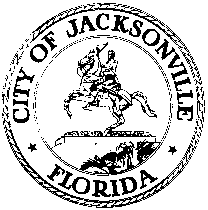 OFFICE OF THE CITY COUNCILGARRETT DENNISSUITE 425, CITY HALLCOUNCIL MEMBER, DISTRICT 9117 WEST DUVAL STREETOFFICE (904) 255-5209JACKSONVILLE, FLORIDA 32202FAX (904) 255-5132E-MAIL: GARRETTD@COJ.NET